Publicado en Mallorca, España el 01/09/2020 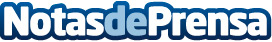 Repara tu Deuda cancela 204.748 € en Mallorca (Islas Baleares) gracias a la Ley de la Segunda Oportunidad El despacho de abogados 100% online tiene oficinas en toda España para agilizar los trámitesDatos de contacto:Emma Moron 900831652Nota de prensa publicada en: https://www.notasdeprensa.es/repara-tu-deuda-cancela-204-748-en-mallorca Categorias: Nacional Derecho Finanzas Telecomunicaciones Baleares Oficinas http://www.notasdeprensa.es